Template Instructions:Type in your information in the table where indicated.If you lose the text formatting, you can restore it by re-applying the styles from the styles pane. The styles used are called:NAMEJob or titleSchoolJob or TitleReplace the images.Right-click the picture. Choose “Change Picture”> “From a file…”Select your photo from your computer.You may need to use the crop tool to get the best effect.Photos should be sized to approx. 2.25” x 2” to fit.Delete these instructions when complete.Save your poster as a PDF.File > Save As.. > choose PDF from the dropdown menu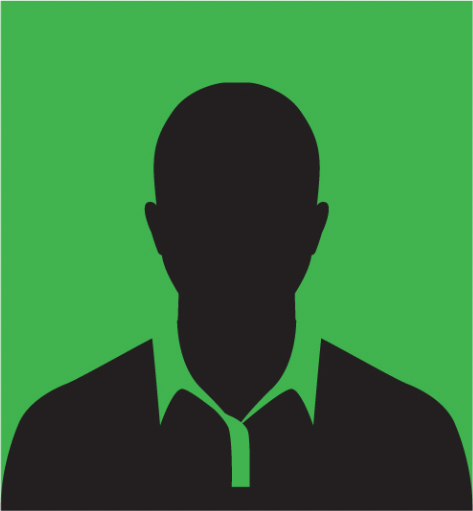 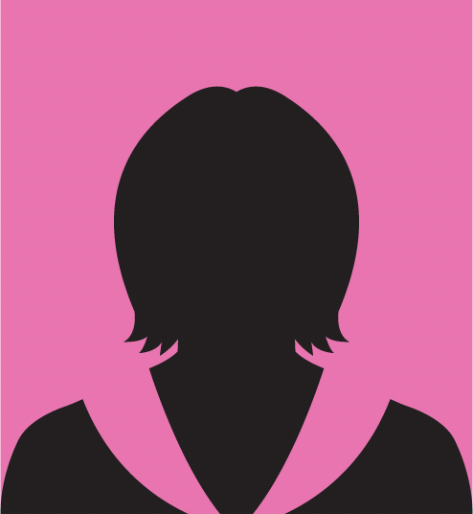 NameTitleSchoolClass of 0000NameTitleSchoolClass of 0000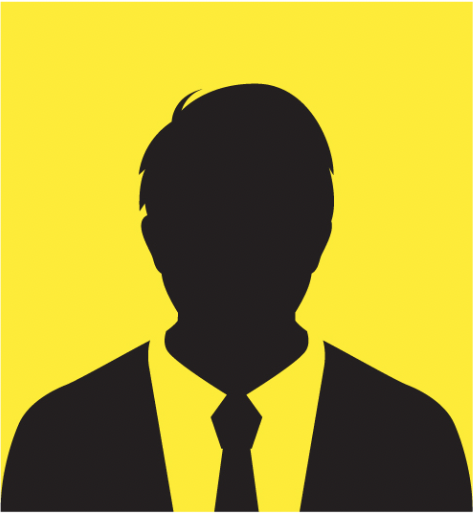 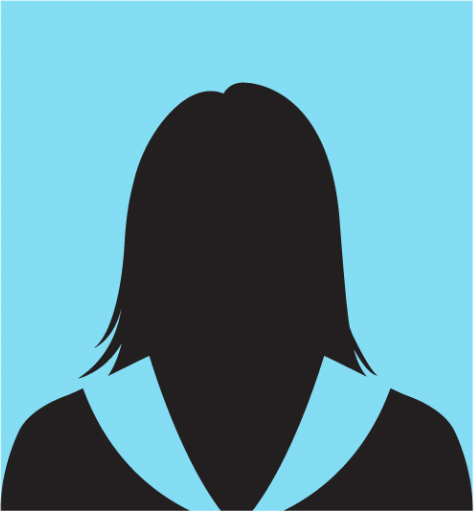 NameTitleSchoolClass of 0000NameTitleSchoolClass of 0000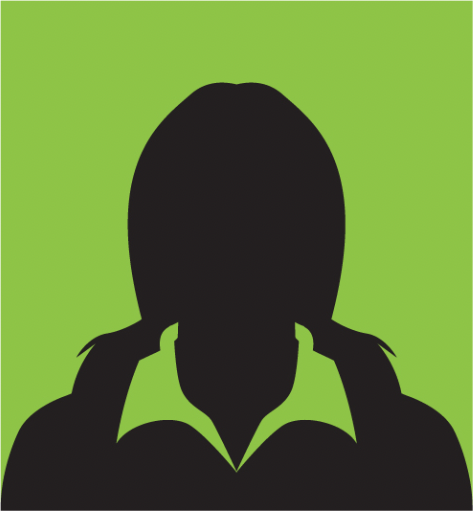 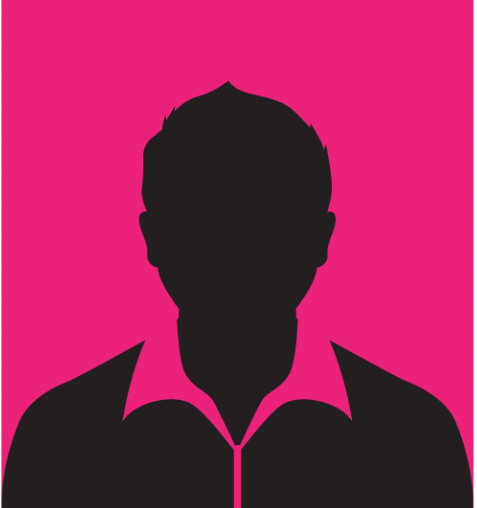 NameTitleSchoolClass of 0000NameTitleSchoolClass of 0000